9 декабря  МБОУ СОШ№34 имени Г.И.Хетагурова во всех классах  был проведен классный час к Дню Героя Отечества В честь памяти героев в школе оформлен стенд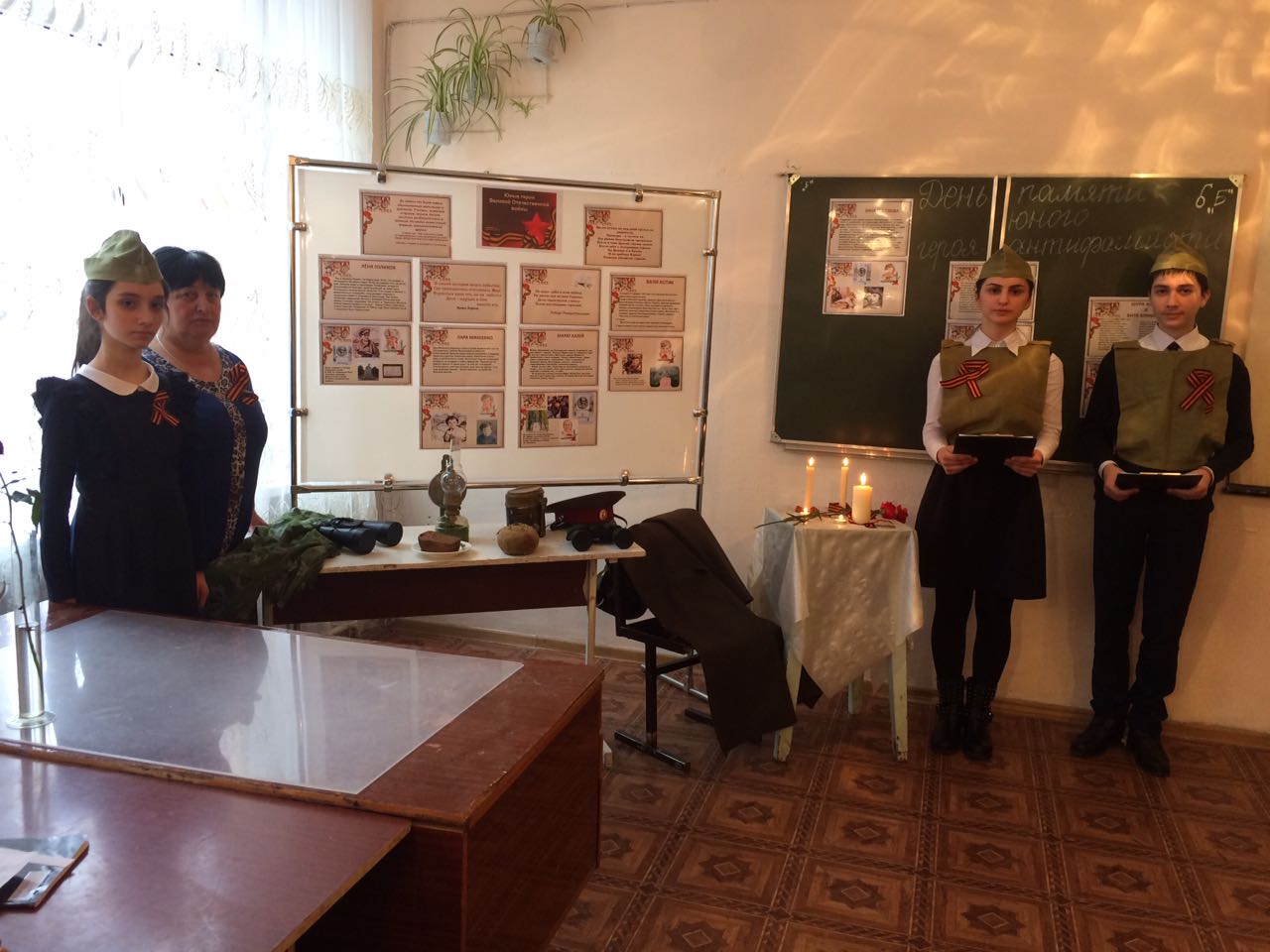 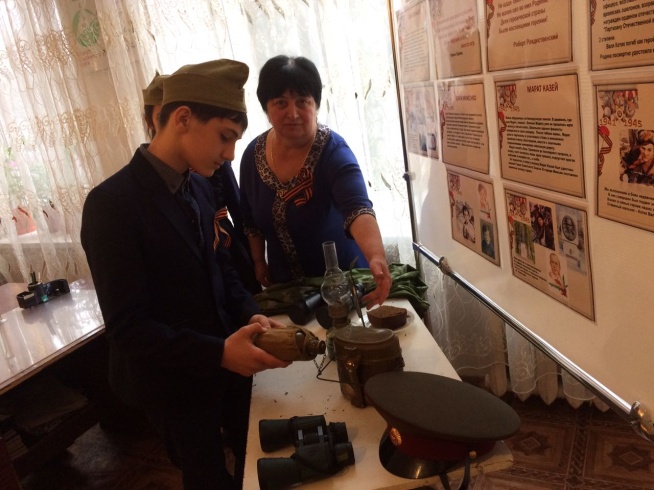 Для обучающихся 5 - 9 классов прошёл интерактивный классный час "Пионеры - герои"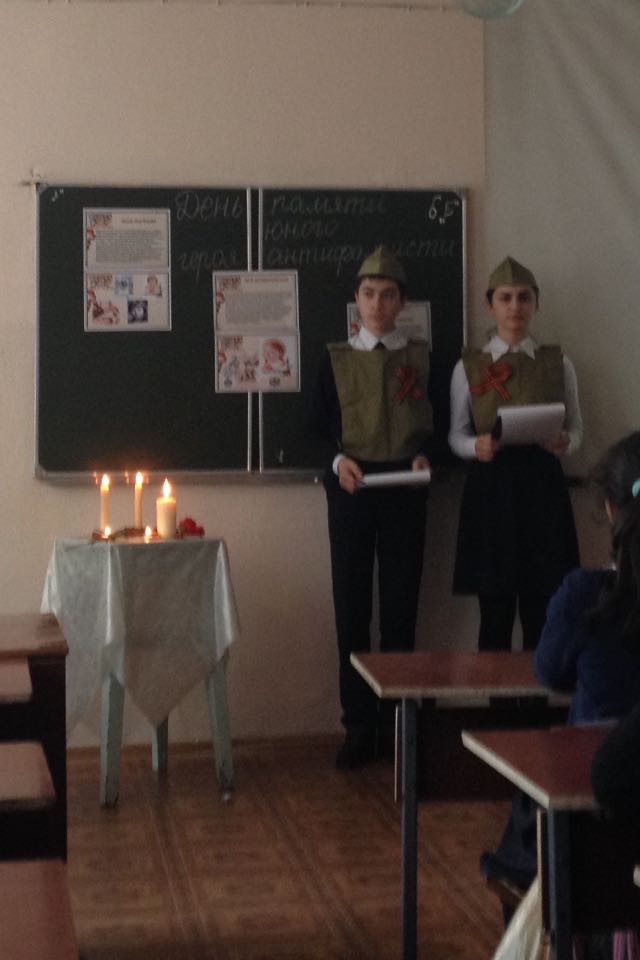 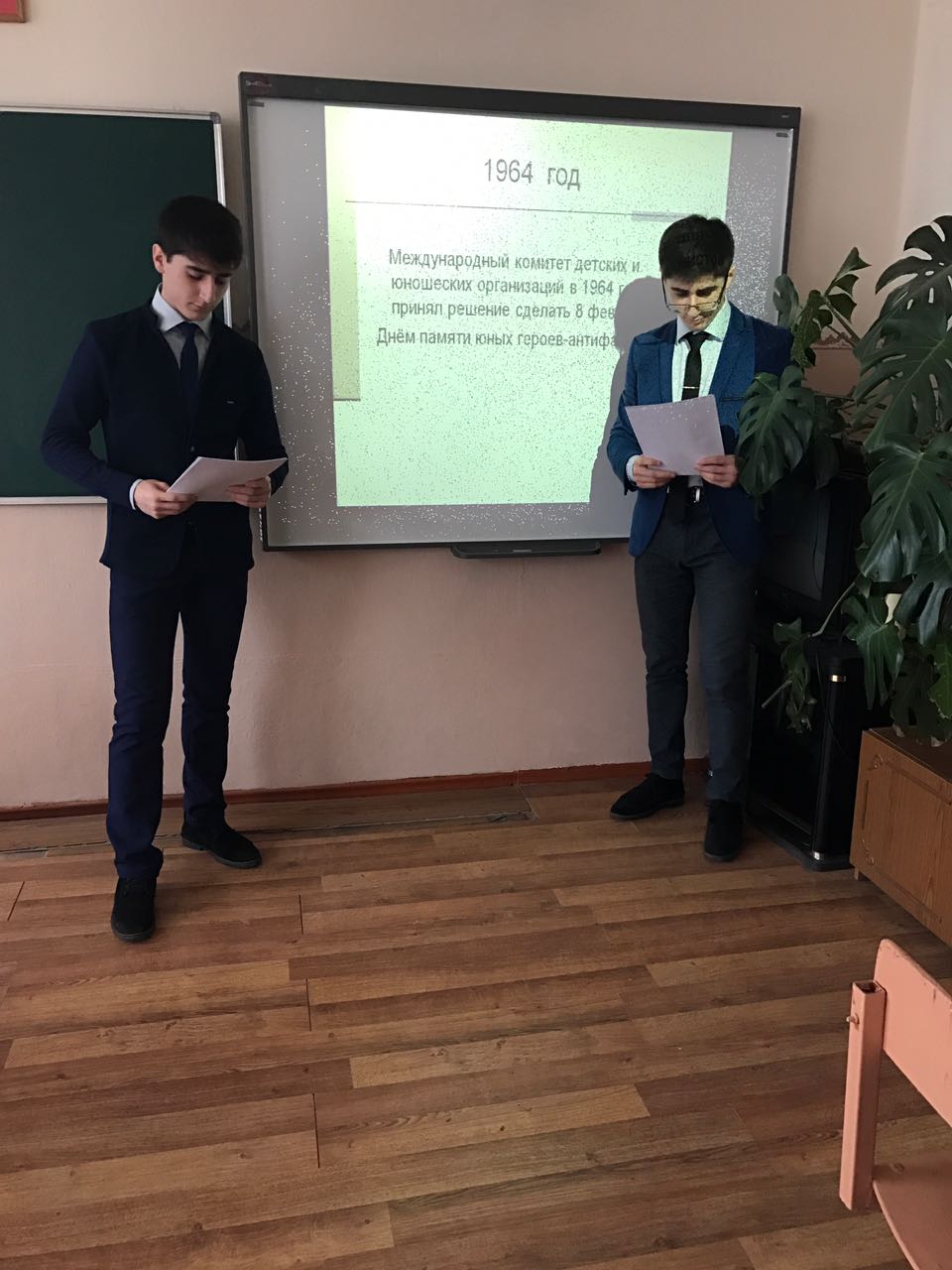 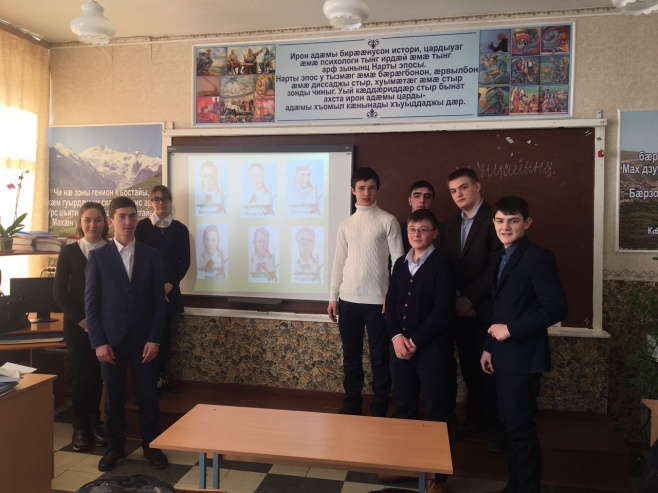 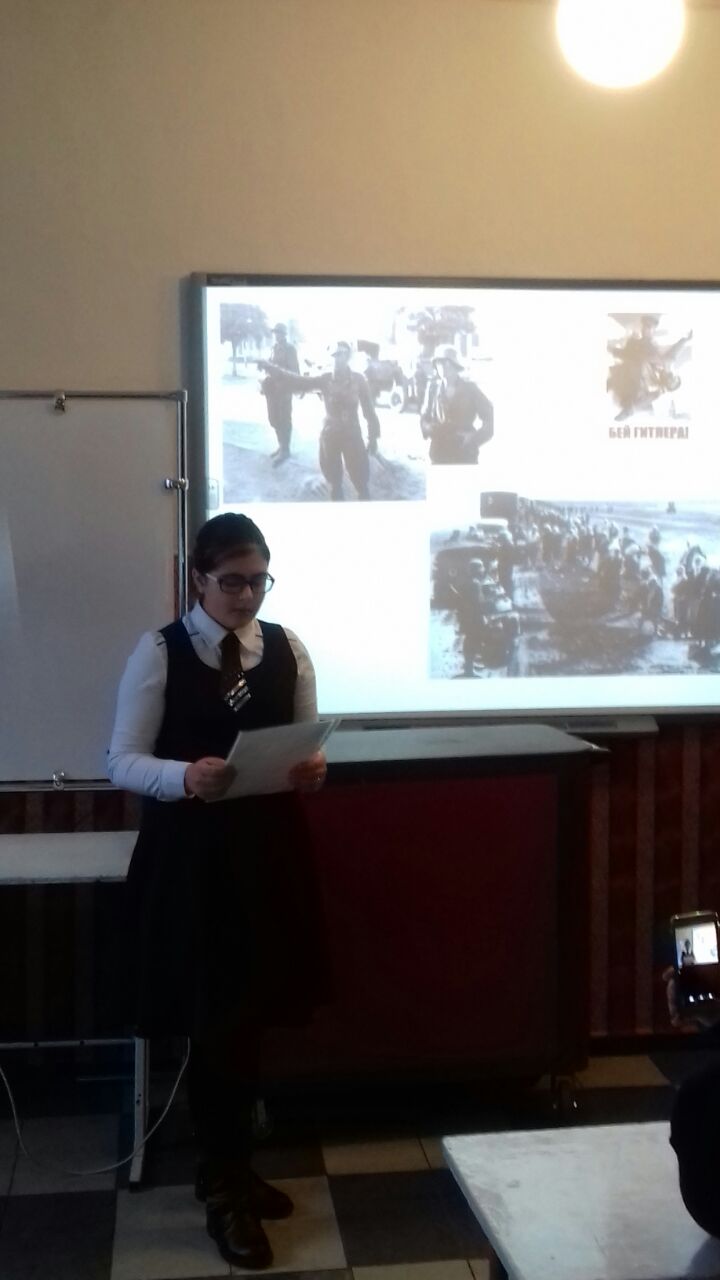 Для обучающихся начальной школы в библиотеке прошёл Урок Мужества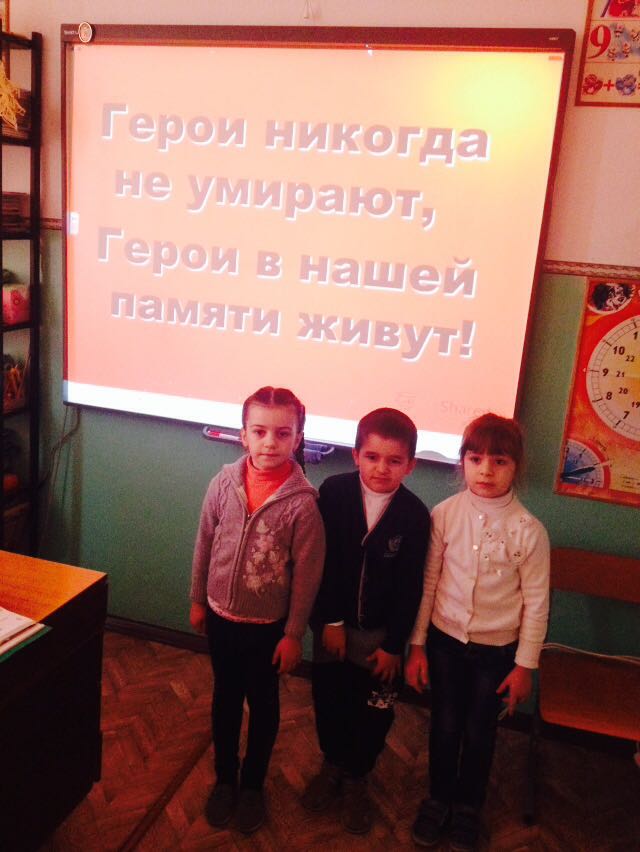 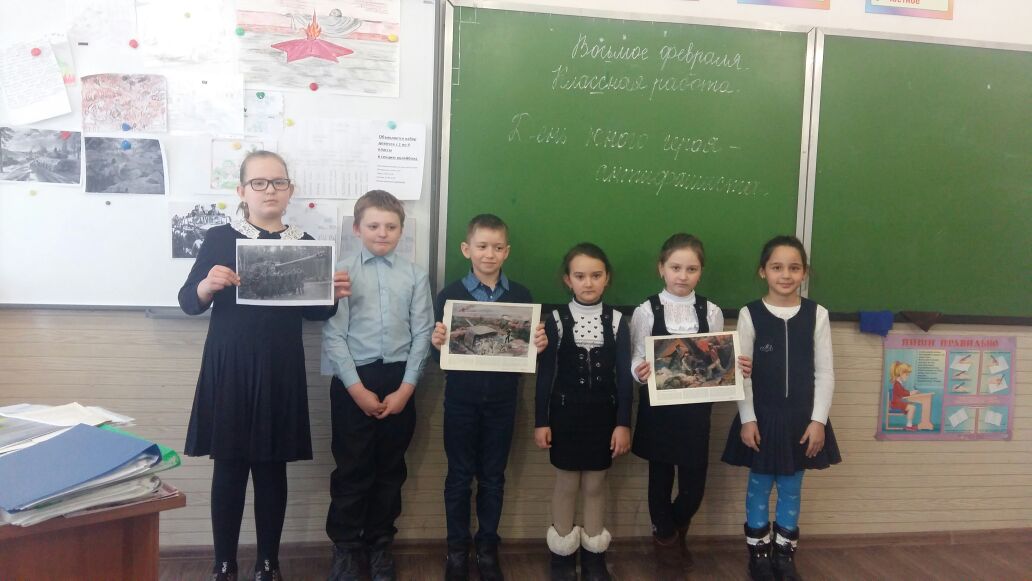 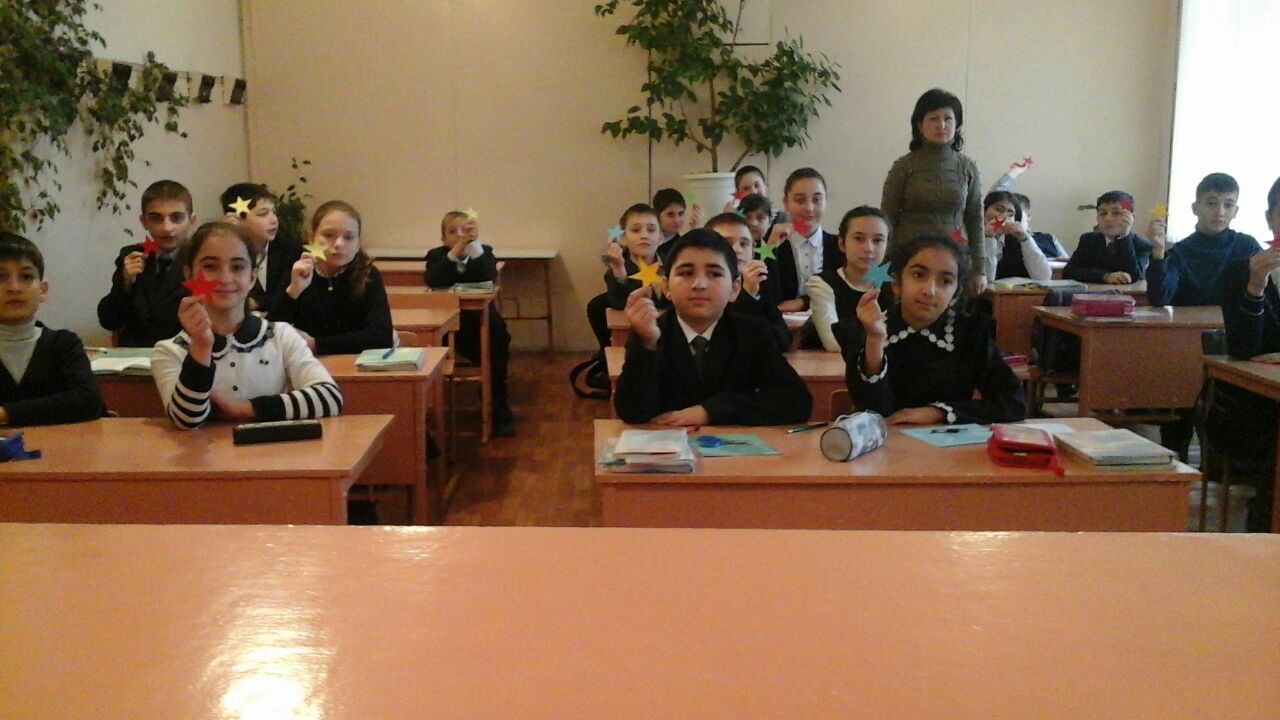 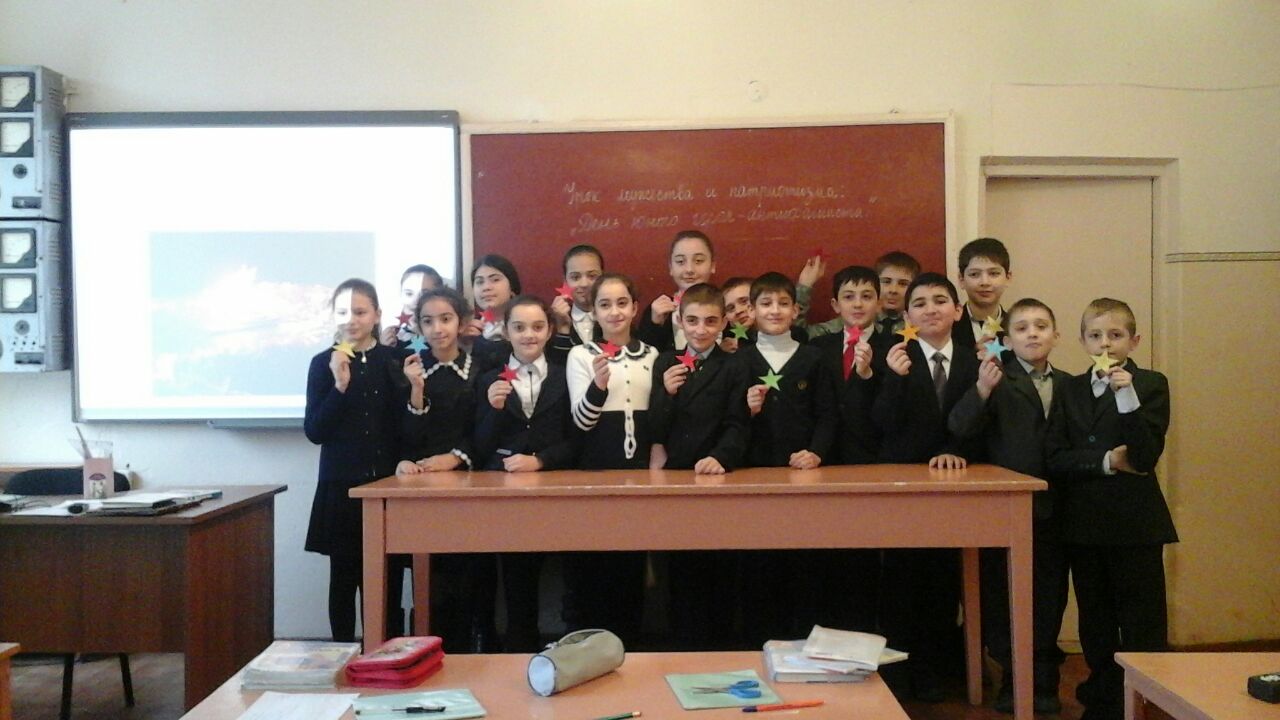 Зам директора МБОУ СОШ№34 имени Г.И.Хетагурова           З.В.Уртаева 